Муниципальное автономное дошкольное образовательное учреждение“Детский сад № 262 комбинированного вида”Московского района г. Казани(                                      НОДпо аппликации  «Веселый поезд»старшая группаВоспитатель: Тапан С.Э.Казань2015Программное содержаниеЦели: научить детей изображать транспорт, передавать характерные особенности поезда (буфер, железная дорога), переводить трафареты мордочек животных на обратную сторону цветной бумаги и вырезать их, составлять многоэлементную композицию;познакомить со словами «буфер», «силуэт»;закреплять виды транспорта, умение вырезать колеса из квадратов, окна из прямоугольника, разрезая пополам, дополнять изображение характерными деталями (железная дорога, буфер);закрепить слова «машинист», «пассажир», «железная дорога»;воспитывать умение аккуратно наклеивать изображения, радоваться полученному результату;Методические приемы:рассматривание игрушки, слайдов;художественное слово;вопросы причинно-следственного характера;сюрпризный момент;игры.Словарная работа: железная дорога, вагон, пассажир, машинист, буфер, силуэт.Материалы к занятию:Демонстрационный – картины с изображением поезда, слайды, игрушки. Раздаточный -  ½ альбомного листа для фона, трафареты мордочек животных, большой и маленькие прямоугольники, квадраты. Предварительная работа.Рассматривание иллюстраций, использование игрушек в играх, подвижная игра «Поезд», чтение художественной литературы, беседы о видах транспорта, разучивание песен про поезд «Голубой вагон» и про путешествия «Мы едем, едем», вырезание кругов.           Анализ содержания занятия по технологии Компонентный анализ:понятийный: новые: складывание полоски пополам для получения двух квадратов, перевод трафаретов мордочек животных на цветную бумагу, силуэтное вырезание, силуэт, буфер;опорные: пассажиры, машинист, железная дорога.               б) приемы работы: новые: постановка проблемных ситуаций, анализирование, использование игрового замысла, обобщение опыта детей, расширение словаря;опорные: беседа, показ образца, самостоятельная работа, вырезание, наклеивание, активизация словаря.Технико-технологичный анализ:у воспитателя: фланелеграф и фигуры для выполнения характерных деталей, квадраты, круги, прямоугольник, силуэты мордочек животных.у детей: ½ альбомного листа,  готовые формы,  клей, ножницы, простые карандаши, черные фломастеры, кисти клеевые, клеенки, салфетки, подносы.Организационно-экономический анализ:техника безопасности при работе с ножницами;физкультминутка.Логический анализ:создание проблемных ситуаций: выбор предмета по отдельным признакам, выбор бумаги (цвета) для изображения предмета;использование приобретенных ранее умений и навыков; сюрпризный момент; просмотр слайдов.Психологический анализ:занятие составлено с учетом возрастных и психологических особенностей детей;создание игровой ситуации, чтобы дети смогли легче включиться в работу.Воспитательный анализ:занятие способствует развитию творческих способностей детей;в процессе у детей формируется чувство взаимопомощи, уверенности в своих силах;дружелюбное отношение друг к другу;самостоятельность детей.                         НОДпо художественно-эстетическому развитию         на тему «Веселый поезд»Воспитатель: Ребята, какие геометрические фигуры лежат перед вами на подносах, сколько их?Дети: Один большой и один маленький белые прямоугольники, и два черных квадрата.Воспитатель: Правильно, ребята. А еще у вас на подносах есть два трафарета мордочек животных и набор цветной бумаги. Назовите этих животных. (Слайд №1)                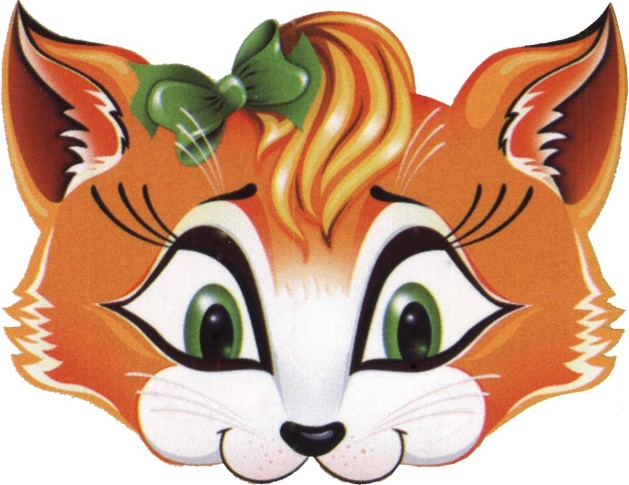 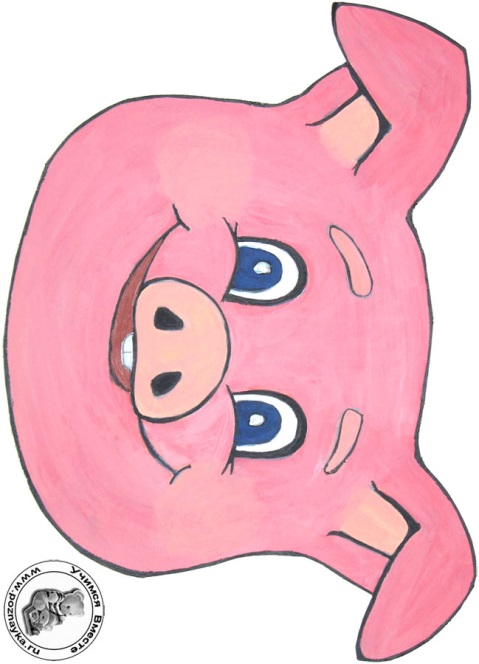 (Каждый ребенок поднимает свой трафарет и называет).- Молодцы ребята, назвали правильно. Эти трафареты вы будете переводить на обратную сторону цветной бумаги. А сейчас, ребята, отгадайте загадку:(Слайд №2)Железные избушкиПрицеплены друг к дружке,Одна из них с трубойВедет их за собой.Дети: Поезд. (Слайд №3)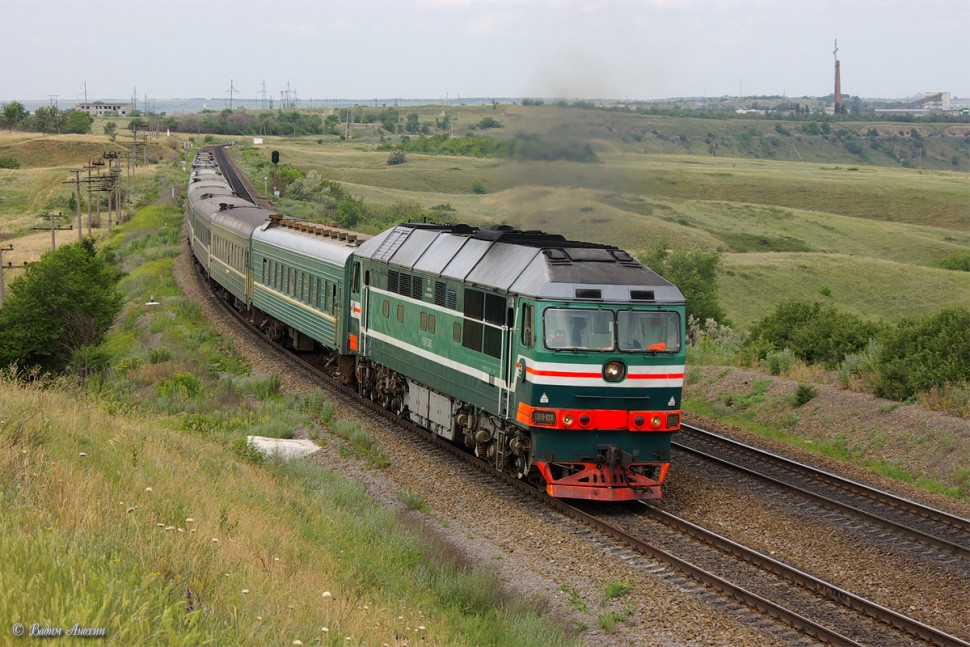 Воспитатель: Молодцы, правильно, это поезд. Ребята, к нам пришли зверушки, они хотят поехать в путешествие на поезде. Мы сделаем вагоны поезда и отправим их в путешествие. (Слайд №4)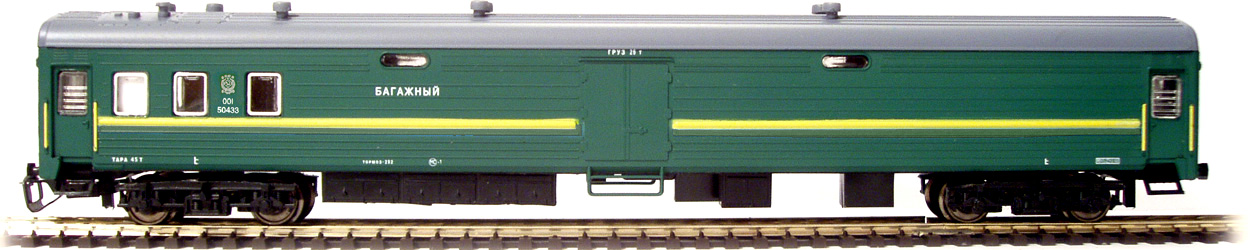 - Назовите детали вагона. (Слайд №5)Дети:  Окна, дверь, колеса.Воспитатель: Правильно. Большой прямоугольный это наш вагон (Слайд №6) 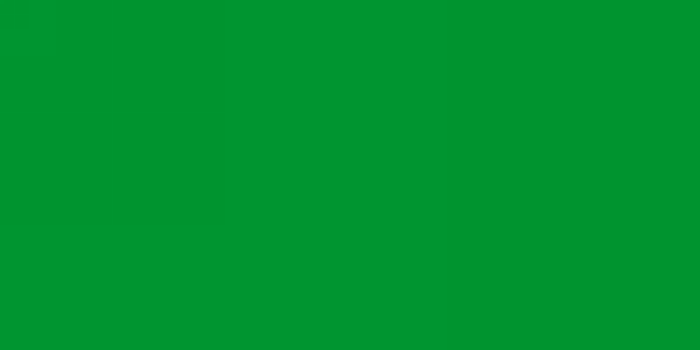 Для чего вам нужен маленький синий прямоугольник? (Слайд №7)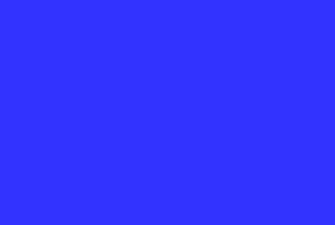 Дети: Для окон.Воспитатель: Как вырезаем окна?Дети: Прямоугольник складываем пополам , уголок к уголку и разрезаем по линии сгиба.Воспитатель: Верно. Как из квадрата вырезаем колесо? (Слайд №8)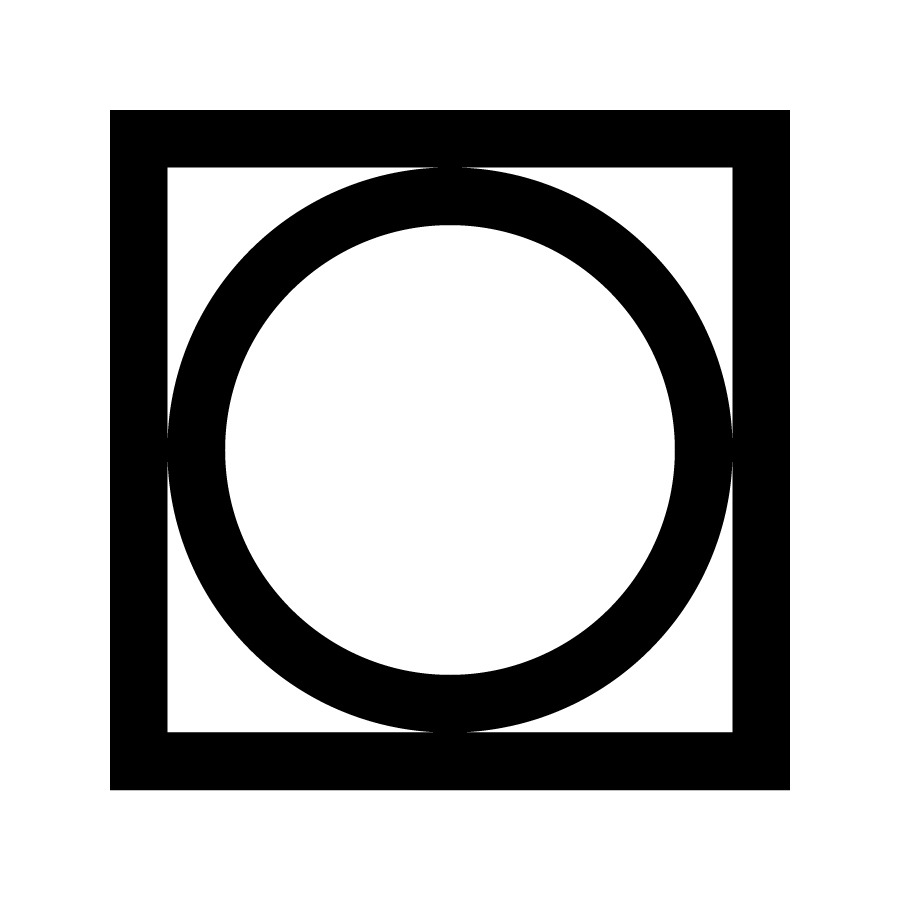 Дети: Срезаем уголки, закругляя их, и получаются колеса.Воспитатель: Правильно. Вагоны надо скрепить. Место, где скрепляются вагоны, называется буфер, посмотрите (Воспитатель показывает). Буфер мы сделаем черным фломастером. (Слайд №9). Чтобы посадить зверюшек в вагон надо перевести трафареты мордочек животных на обратную строну цветной бумаги, вырезать силуэты этих животных и наклеить на окна (Слайд №10). Силуэт - это очертание предмета. И будут зверюшки нашими пассажирами петь вместе с нами веселую песню. Ребята, кто такие пассажиры?Дети: Пассажир – это лицо, находящееся в транспортном средстве и не управляющее им.Воспитатель: Правильно. Как называют того, кто управляет поездом?Дети: Машинист.Воспитатель: Правильно, молодцы, ребята. Где ездит поезд?Дети: По железной дороге, по рельсам.Воспитатель: Верно.(Слайд №11) 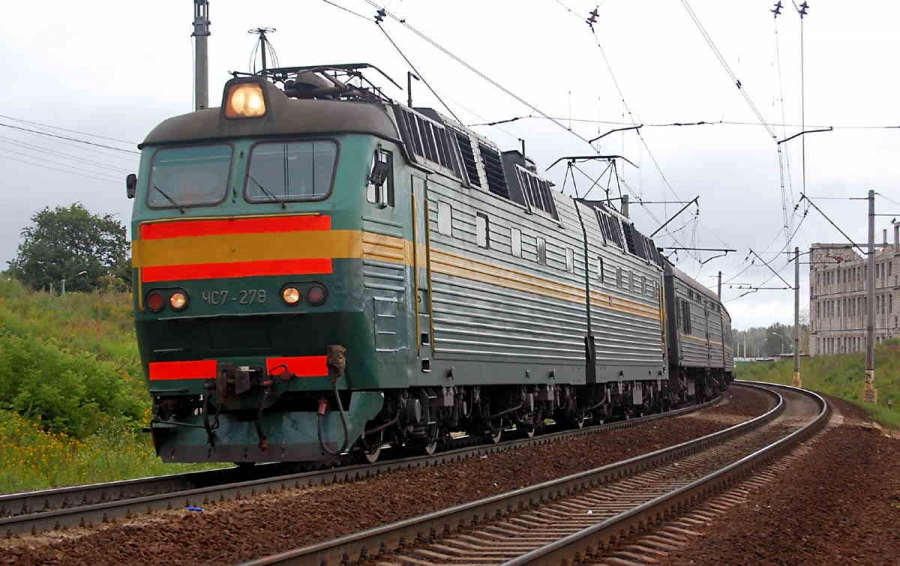 Физкультминутка: Вот поезд наш едет                                  Колеса стучат А в поезде нашем             Зверята сидят             Чу-чу-чу-чу-чу-чу             Бежит паровоз             Далеко, далеко             Зверят он повез.Воспитатель показывает, объясняет приемы вырезания колес, окон, силуэтов, объясняя последовательность работы. Дети приступают к самостоятельной работе.